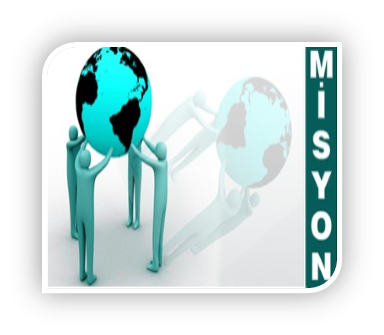 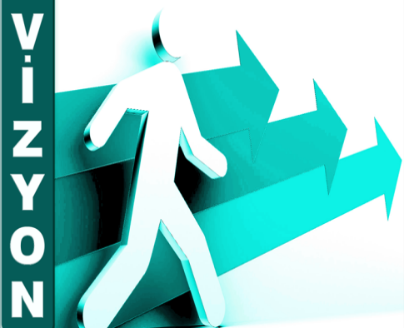 	KURUM KİMLİK BİLGİLERİ		KURUMUN GENEL ÖZELLİKLERİOkulumuz gündüzlü normal ve karma eğitime devam etmektedir. Okulumuzda   3 idare odası,  1 öğretmenler odası, 1 rehber öğretmen odası, 12 tuvalet, 1 temizlik odası, 1 adet mescit , 1 kazan dairesi, 12 derslik, 1 laboratuvar, 1 akıl zeka oyunları sınıfı ve 1 bilişim sınıfı bulunmaktadır.Okulumuzun sınıf ve idari odalarında internet ağı olduğu için gerek öğrenciler gerekse öğretmenler aktif şekilde faydalanmaktadırlar. Okulumuzda 2 idareci, 12 öğretmen bulunmaktadır. Anasınıfı 18 öğrenci, ilkokul 61 öğrenci, ortaokul 67 öğrenci olmak üzere toplam 146 öğrenciyle eğitim–öğretime devam etmektedirOKULUN TARİHÇESİOkulumuz 2020 metrelik alan üzerine kurulmuştur. Köy tüzel kişiliğine aittir. 1935-1936 yılında eğitim-öğretime başlamıştır. İlköğretime 2 katlı ahşap binada başlayan okulumuz daha sonra 2 bina ve 5 derslikle hizmet vermiştir.  Okulumuzun idare binası 1969, karşı bina ise 1975 yılında hizmete girmiştir.     1998 yılına kadar ilkokul olarak hizmet veren okulumuz 1998 yılında hayırsever vatandaş Hanifi Mutlu tarafından 2 katlı 4 derslik olarak yaptırılıp bu tarihten itibaren 8 yıllık ilköğretim okulu olmuştur. O tarihten itibaren ilköğretim okulu olarak eğitim-öğretime devam etmektedir.  Okulumuza  04.04.2002 tarihinde ana sınıfı açılmıştır. İlgili tarihte Fıstıklı Mutluhan İlkokulu ve Ortaokulu olarak isimlendirilmiştir.Okulumuz 16/02/2018 tarihinde yeni binasında İl Milli Eğitim Müdürlüğümüzün himayesinde açılmış olup İlk ve ortaokul kısmında “Fıstıklı İlkokulu ve Ortaokulu” ismini almıştır.Amacımız; eğitim-öğretim faaliyetini sürdüren bir ilkokulu ve ortaokul olarak öğrenci başarısını arttırmak, öğrencilerin ilerideki yaşamlarında topluma yararlı, yetenekleri doğrultusunda yetişmelerini sağlayıcı sürekli gelişmeye açık iyi bir model okulu olmaktır.BİNA BİLGİLERİPERSONEL BİLGİSİ/ ÖĞRETMEN NORM KADRO DURUMU   KURUMDA ÇALIŞAN PERSONEL SAYISIÖĞRETMENLERİMİZÖĞRENCİ SAYILARIEĞİTİM ÖĞRETİME YARDIMCI FAALİYETLEROKULDA YÜRÜTÜLEN PROJELEROKUL PROJE EKİPLERİELDE EDİLEN BAŞARILAROKUL/KURUM EĞİTİM TEKNOLOJİLERİ DURUMU7. KURUMUN SORUNLARI VE ÇÖZÜM ÖNERİLERİKurumun Resmî AdıFISTIKLI İLKOKULU AdresiFıstıklı Köyü Armutlu / YALOVA Telefon0226 5356030Belgegeçer(Fax)0226 5356030 E-posta Adresi718058@meb.k12.trWeb Adresihttp://fistiklioo.meb.k12.tr   http://fistikliio.meb.k12.tr/7.  Öğretim ŞekliNormal8.  Öğretime Başlama Yılı1935-19369.  Kurum Kodu71805810. Yabancı Diliİngilizce11. Okul MüdürüCem GÖREN12.  Müdür Başyardımcısı    13. Müdür Yardımcısı     13.  Müdür YardımcısıNagehan MANGIRBİRİMİN ADISAYISI/ÖZELLİĞİİlYalovaİlçeArmutluMahalle/KöyFıstıklıCadde/SokakDış Kapı Noİç Kapı NoYapım YılıSon Onarım YılıDeprem GüçlendirmeBlok Sayısı1Kat Adedi3Toplam Oturum AlanıDerslik Sayısı4Anasınıfı Derslik Sayısı1Özel Eğitim Sınıfı Sayısı0Kütüphane(Var/Yok)1Mescit1Isınma ŞekliKaloriferKamera Sayısı12Pansiyon(Var/Yok)YokTasarım ve Beceri AtölyeleriYokAdaParselTapu AlanıOkul Sahası Alanı (Mevcut durum bahçe Dâhil)1500 m2Mülkiyet durumuMüdür Odası Sayısı1Müdür Yardımcısı Odası Sayısı2Öğretmenler Odası Sayısı1Sıra NoBranş AdıDers SaatiNorm KadroKadroluSözleşmeliAylıksız İzindeÜcretli/ GörevlendirmeTOPLAMNorm İhtiyaç/ FazlalıkNorm İhtiyaç/ Fazlalık1Okul MüdürüX2Müdür Başyardımcısı3Müdür Yardımcısı6X64Anaokulu Öğretmeni30X3051A Sınıf Öğretmeni30X3062A Sınıf Öğretmeni28X2873A Sınıf Öğretmeni28X2884A Sınıf Öğretmeni30X30KadroluAylıksız İzindeSözleşmeliGörevlendirmeÜcretliHizmet AlımıToplamİhtiyaçMüdür11Müdür BaşyardımcısıMüdür Yardımcısı11Öğretmen325HizmetliMemurSürekli İşçiAşçıGüvenlikçiKaloriferciTOPLAMİSİM SOYİSİMBRANŞ1HAKAN ÖĞÜŞLÜ1A Sınıf Öğretmeni2ÖZGE ERİK2A Sınıf Öğretmeni3CEYLAN BAYACAR3A Sınıf Öğretmeni4YAKUP GÜRBULAK4A Sınıf Öğretmeni5HAYRİYE ALCIOĞLUAnaokulu ÖğretmeniKADEMEÖĞRENCİÖĞRENCİŞUBE SAYISIDERSLİK SAYISIKADEMEKEŞUBE SAYISIDERSLİK SAYISIAnasınıfı711111.Sınıf78112.Sınıf57113.Sınıf88114. Sınıf11711Toplam384155Okuldaki SportifTakımlar:FutbolVoleybolOkulda YürütülenEgzersizler:Okulda Açılan Kurslar:İYEP  (3. Sınıf)Okulda Bulunan Sosyal Kulüpler:Değerler Eğitimi KulübüBilim, Fen ve Teknoloji KulübüAfete Hazırlık KulübüKütüphanecilik KulübüBilişim ve İnternet KulübüÖrnek ve Öncü Şahsiyetler Tanıtım KulübüAkıl ve Zeka Oyunları KulübüSağlık, Temizlik ve Beslenme KulübüPROJE ADIPROJE TÜRÜPROJE AMACIERASMUS-TÜBİTAK2004-BTÜBİTAK4004TÜBİTAK4005TÜBİTAK4006TÜBİTAK4008eTWINNING-TEKNOFEST-AKIL VE ZEKA OYUNLARI-ULUSAL VE YEREL PROJELER(DÖGEM, DESIGNFILS vb.)	-AİLE OKULU-İSİMLERHedeflenen Proje SayısıERASMUSCem GÖREN1TÜBİTAK2004-BTÜBİTAK4004TÜBİTAK4005TÜBİTAK4006TÜBİTAK4008eTWINNINGNagehan MANGIR1TEKNOFESTAKIL VE ZEKA OYUNLARIYakup GÜRBULAK1ULUSAL VE YEREL PROJELER(DÖGEM, DESIGNFILS vb.)	Özge ERİKCeylan BAYACAR2AİLE OKULUHayriye ALCIOĞLU1SPORDA HEDEFLENEN:                                                 3SPORDA HEDEFLENEN:                                                 3BRANŞ SAYISI                                     :FutbolVoleybolBocceBRANŞA AİT TOPLAM ÖĞRENCİ SAYILARIYERELULUSALULUSLARARASISAYISIDURUMU(faal/çalışmıyor)Bilgisayar7FAALProjeksiyon1FAALTarayıcı2FAALFotokopi Makinesi4FAALAkıllı Tahta9FAALTelevizyon2ÇALIŞMIYORVcd/Dvd0Kamera12FAALFotoğraf Makinesi0Ses Sistemi1FAALDiğerSORUNUNUZÇÖZÜM ÖNERİNİZ1Okula devam sorunuÖğrencilerin okula devam konusunda teşvik edilebilmesi adına okulda sportif, kültürel ve sosyal faaliyetler yürütülecektir.2Öğrencilerin gelecek konusunda hedef belirlememiş olmasıOkulda yapılacak mesleki rehberlik faaliyetlerinin sayısının artırılarak, velilerin de konu hakkında bilgilendirilmesi sağlanacaktır.3